ИНСТРУКЦИЯ ДЛЯ ПЕДАГОГИЧЕСКИХ РАБОТНИКОВПО РЕАЛИЗАЦИИ ОБРАЗОВАТЕЛЬНЫХ ПРОГРАММ С ПРИМЕНЕНИЕМ ЭЛЕКТРОННОГО ОБУЧЕНИЯ И ДИСТАНЦИОННЫХ ОБРАЗОВАТЕЛЬНЫХ ТЕХНОЛОГИЙТермины, определения и сокращенияЭлектронный образовательный ресурс (далее – ЭОР) – образовательный ресурс, представленный в электронно-цифровой форме и включающий в себя структуру, предметное содержание и метаданные о них.Электронное обучение (далее – ЭО) – организация образовательной деятельности с применением используемых при реализации образовательных программ электронных информационных ресурсов и электронных информационных образовательных ресурсов, доступкоторым осуществляется с помощью информационных и телекоммуникационных технологий, обеспечивающих взаимодействие обучающихся и педагогических работников.Дистанционные образовательные технологии (далее – ДОТ) – образовательные технологии, реализуемые в основном с применением информационно-телекоммуникационных технологий при опосредованном (на расстоянии) взаимодействии обучающихся и работниковТребования к ЭОР, создаваемым педагогическими работникамиДля проведения учебных занятий в дистанционной форме педагогическими работниками должен быть подготовлен дистанционный учебный материал по соответствующей учебной дисциплине, профессиональному модулю.Педагогическими работниками создаются электронные учебные материалы. Электронный учебный материал – это ЭОР, содержащий структурированный комплект учебно-методических материалов, в полном объеме обеспечивающий изучение дисциплины.Общая структура электронного учебного материала определяется автором самостоятельно, исходя из объема основного содержания курса и объема дополнительного материала.Рекомендуется включать в состав электронного учебного материала:цели и задачи дисциплины, содержание дисциплины (если первое занятие);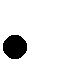  материалы для изучения теоретической части дисциплины (конспект лекций, учебно-методические и учебные пособия), указанные в рабочих программах учебных дисциплин, профессиональных модулях; методические указания к выполнению самостоятельной работы по учебной дисциплине, профессиональному модулю;список рекомендуемой основной и дополнительной литературы;материалы для подготовки к промежуточной аттестации (перечень контрольных вопросов, варианты заданий для индивидуальной работы, типовые тестовые задания для контроля знаний и др.), предусмотренные фондом оценочных средств.В новостном форуме написать сообщение о начале занятий (рис. 1).Уважаемые обучающиеся!23.03.2020 начинается дистанционное обучениеВнимательно ознакомьтесь с методическими рекомендациямиОрганизация обратной связи.Процесс дистанционного обучения со стороны педагогических работников предполагает: оказание консультационной и учебно-методической помощи обучающимся по преподаваемой учебной дисциплине и профессиональному модулю для каждой группы: развёрнутый ответ на вопросы обучающихся в срок не более 2-х дней с момента публикации вопроса; предоставление дополнительной информации обучающимся на основании запросов в срок не более 2-х дней с момента публикации запроса; проверка контрольных (тестовых или любые другие) заданий, срок предоставления результатов — не более 7-и дней с момента поступления выполненного задания от обучающегося; предоставление отчета согласно утвержденной форме по итогам преподавания учебных дисциплин в дистанционной форме обучения в срок не более 7-ми дней; преподаватель может не только комментировать ответы обучающегося, но и отправлять на доработку присланные им файлы, предварительно оставив свои замечания; преподаватель оценивает ответ на задание, присланный обучающимся, результат отображается в журнале оценок.Процесс дистанционного обучения со стороны обучающихся предполагает: обучающийся скачивает папку с заданиями по учебной дисциплине или профессиональному модулю себе на компьютер, открывает и выполняет задание; обучающийся может загружать один или нескольких файлов различных форматов (*.doc, *.pdf, *.jpg, *.gif и пр.); обучающийся может при необходимости запрашивать у преподавателя дополнительную учебную информацию, задавать необходимые вопросы;обучающийся, получив комментарий к работе и файлы с замечаниями, дорабатывает свое задание и высылает преподавателю окончательно исправленный файл для оценивания;обучающиеся, отправляют выполненные задания на электронную почту преподавателя.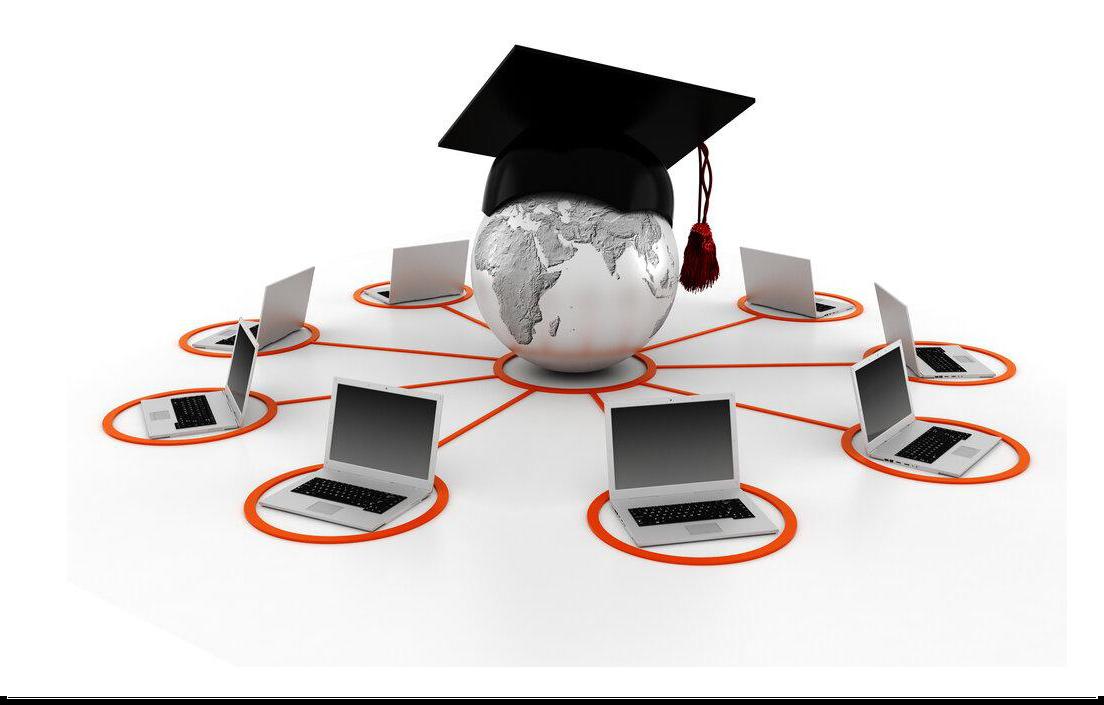 